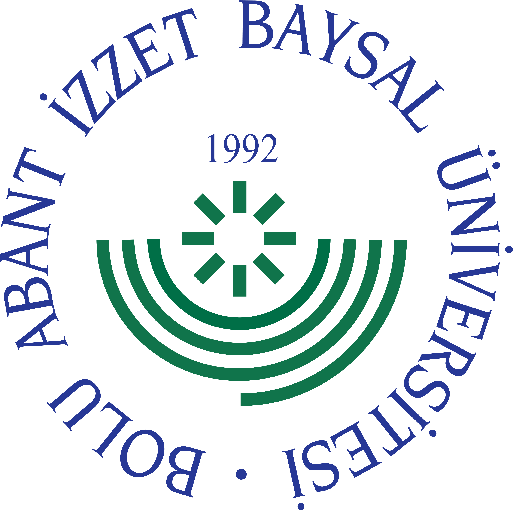 
     GÖREV YETKİ VE SORUMLULUK
FORMU     Bu formda açıklanan görev tanımını okudum. Görevimi burada belirtilen şekilde yerine getirmeyi kabul ediyorum.           ONAYLAYANDoküman NoGT - 097İlk Yayın TarihiBaskı NoRevizyon No/TarihBirimiSağlık Kültür ve Spor Daire BaşkanlığıGörev UnvanıDaire BaşkanıBağlı Olduğu YöneticiGenel SekreterYerine Vekalet Edecek KişiŞube MüdürüGörev, Yetki ve Sorumluluklar124 sayılı Yükseköğretim Üst Kuruluşları ile Yükseköğretim Kurumlarının İdari Teşkilatı Hakkında Kanun Hükmünde Kararnamenin 32 uncu maddesi çerçevesinde; Öğrencilerin ve personelin yemek ve benzeri ihtiyaçlarının karşılanmasını sağlamak. Öğrencilerin ve personelin, spor, kültürel ve sosyal ihtiyaçlarını karşılayacak faaliyetleri düzenlemek.Daire Başkanlığının faaliyetlerinin ekonomik, etkin ve verimli bir şekilde yerine getirilmesi için insan ve malzeme gibi mevcut kaynakların en uygun şekilde kullanılmasını sağlamak. Üniversitenin Stratejik planına uygun olarak birim faaliyetlerinin yürütülmesi, yönlendirilmesi ve değerlendirilmesi için, birimine tahsis edilen personel, yer, malzeme ve diğer kaynaklarla Daire Başkanlığına ait stratejik hedefleri belirlemek, faaliyet raporlarını hazırlamak. Harcama Yetkililiği görevini yürütmek.İş süreçlerinin güncellenmesi, sistematize edilmesi ve otomasyona aktarılması için gerekli çalışmalarda bulunmak.Daire Başkanlığının faaliyetlerinin etkin bir şekilde uygulanıp, yürütülebilmesi için gereken düzeyde sorumluluk ve yetkiyi astlarına devretmek.Daire Başkanlığı personelinin birbirleriyle ve diğer birimlerin personeli ile uyumlu ve işbirliği içinde çalışmasını sağlayacak düzeni oluşturmak.Alt birimlerinden kendisine iletilen personel hareketlerine ilişkin önerileri incelenmek, değerlendirmek üzere üst yönetime öneride bulunmak. Biriminde çalışan personelin görev dağılımını; personelin uzmanlık alanları, deneyimleri, tercihleri ve verimliliklerini gözeterek mümkün olduğu kadar adil ve etkin bir şekilde gerçekleştirmek.Daire Başkanlığına havale edilen iş ve evrakların birimlere havalesini yapmak ve sonuçlandırılmasını sağlamak.Daire Başkanlığında görevli personeli motive etmek, disipline aykırı davranışlarının olması durumunda ilgili mevzuatı çerçevesinde gerekli işlemleri yapmak.Kalite Geliştirme Ekibinin faaliyetlerini değerlendirmek, iyileştirme ve geliştirme önerilerinde bulunmak,Birimin işlerinin tespit edilmiş kalite, miktar ve zaman standartları çerçevesinde ve kanunlara uygun olarak eksiksiz ve doğru olarak gerçekleştirilmesini sağlamak üzere, bağlı personeli denetlemek. Biriminde çalışan personelin mesleki açıdan yetiştirilmesi için gerekli ortamı sağlamak. Biriminde oluşan tüm kalite kayıtlarının uygun şekilde dosyalanmasını, korunmasını ve bakımının yapılmasını sağlamak. Görevi ile ilgili süreçleri Üniversitemiz Kalite Politikası ve Kalite Yönetim Sistemi çerçevesinde, kalite hedefleri ve prosedürlerine uygun olarak yürütmek.Bağlı bulunduğu yönetici veya üst yöneticilerin, görev alanı ile ilgili vereceği diğer işleri iş sağlığı ve güvenliği kurallarına uygun olarak yapmak,Daire Başkanı, yukarıda yazılı olan bütün bu görevleri kanunlara ve yönetmeliklere uygun olarak yerine getirirken Genel Sekreter karşı sorumludur.UnvanıTarihAdı SoyadıİmzaUnvanıTarihAdı Soyadıİmza